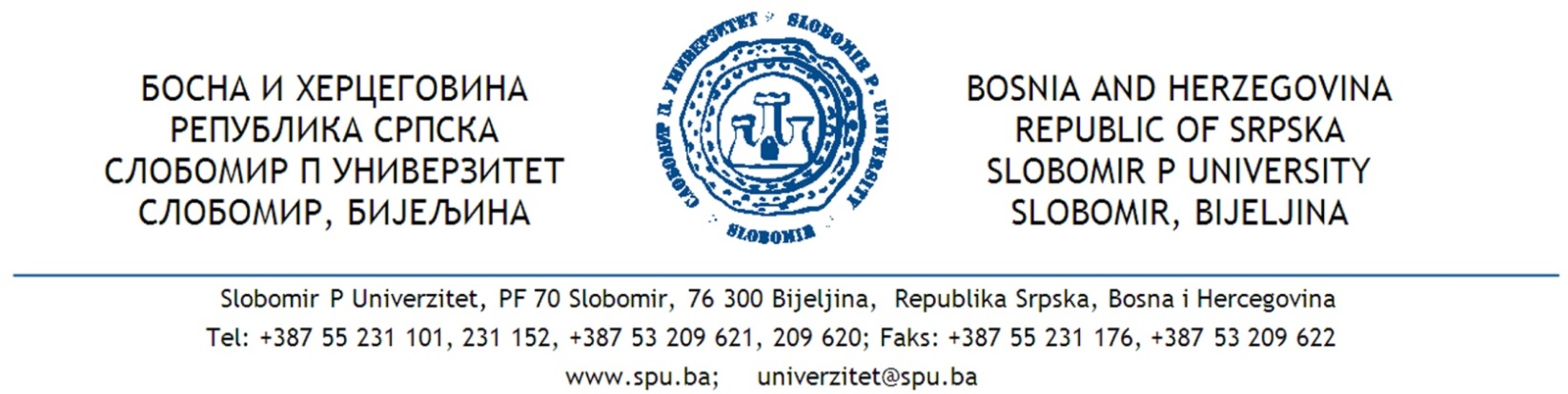 AKADEMIJA UMJETNOSTIODSJEK ZA GRAFIČKI DIZAJNRezultati prijemnog ispitaB O D O V IB O D O V IB O D O V IB O D O V IRed.BrojKandidatmapabrojIz  srednješkoleCrtanjeTest iz vizuelne umjetnostiSvega1.Todorović Milenko Jelena629,430867,42.Radić Maksim Marija232,6201163,6